Коллектив МБУ «Дворец культуры» приглашаетпринять участие в детскойинтерактивной программе с элементами фольклора «Как на маслену неделю»с 8 по 14 марта. Участники программы: познакомятся с традициями и обычаями Масленичной недели; окунутся в атмосферу старинного русского праздника;примут участие в традиционных русских забавах Масленицы. Детей ждут игры, песни, танцы и яркая фотозона. Программа рассчитана на детей 6 – 13 лет. Продолжительность 45 минут.Дополнительно предлагаем просмотр мультфильмов и посещениевыставкив Кизеловском краеведческом музее.Цена билета 20 рублей. При коллективной заявке 10% скидка. Учителя и родители участвуютбесплатно.При организации игровой программы предусмотрены все санитарно-эпидемиологические нормы. Просьба при себе иметь средства индивидуальной защиты (маска, перчатки).Дата и время назначается по согласованию с организаторами.Справки по телефону 8-932-331-58-57, культорганизаторЧечубалина Наталья Геннадьевна.Детей участников ждут сладкие призы. Педагогу,организовавшему группу,вручается благодарственное письмо за сотрудничество с МБУ ДК.ДиректорМБУ ДК                                                                      Е.А.Довгун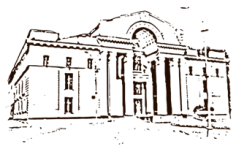 РОССИЙСКАЯ ФЕДЕРАЦИЯМУНИЦИПАЛЬНОЕ БЮДЖЕТНОЕУЧРЕЖДЕНИЕ «ДВОРЕЦ  КУЛЬТУРЫ»ГОРОДА КИЗЕЛАг.Кизел, ул.Советская-36, Пермский край,618353 тел. 8 (34255) 4-36-97,4-41-40,E-mail:  dkkizel@mail.ruОГРН 1065911038852,ИНН/КПП 5911050118/591101001__                     №____________На № _________ от ___________Руководителю образовательные организации
г.Кизел